INDICAÇÃO Nº 5006/2017Sugere ao Poder Executivo Municipal que proceda a troca de lâmpada na Rua Francisco Portes de Almeida defronte o nº 385 no Cruzeiro do Sul. (A).Excelentíssimo Senhor Prefeito Municipal, Nos termos do Art. 108 do Regimento Interno desta Casa de Leis, dirijo-me a Vossa Excelência para sugerir ao setor competente que proceda a troca de lâmpada na Rua Francisco Portes de Almeida defronte o nº 385 no Cruzeiro do Sul.Justificativa:Fomos procurados por munícipes solicitando essa providencia, pois da forma que se encontra o local está escuro, causando transtornos e insegurança.OBS: A equipe trocou a lâmpada do nº 375 e ao serem avisados pelo morador que a do lado estava queimada também, não deram atenção e foram embora sem trocar.Plenário “Dr. Tancredo Neves”, em 31 de Maio de 2017.José Luís Fornasari                                                  “Joi Fornasari”Solidariedade                                                    - Vereador -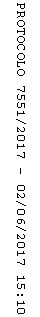 